ПРАВИТЕЛЬСТВО ЛЕНИНГРАДСКОЙ ОБЛАСТИПОСТАНОВЛЕНИЕот 20 октября 2014 г. N 474ОБ УЧРЕЖДЕНИИ ЕЖЕМЕСЯЧНОЙ ИМЕННОЙ СТИПЕНДИИ ГУБЕРНАТОРАЛЕНИНГРАДСКОЙ ОБЛАСТИ ДЛЯ СТУДЕНТОВ-ИНВАЛИДОВ, ОБУЧАЮЩИХСЯВ ГОСУДАРСТВЕННЫХ ПРОФЕССИОНАЛЬНЫХ ОБРАЗОВАТЕЛЬНЫХОРГАНИЗАЦИЯХ И ОБРАЗОВАТЕЛЬНЫХ ОРГАНИЗАЦИЯХ ВЫСШЕГООБРАЗОВАНИЯ ЛЕНИНГРАДСКОЙ ОБЛАСТИ, РЕАЛИЗУЮЩИХОБРАЗОВАТЕЛЬНЫЕ ПРОГРАММЫ СРЕДНЕГО ПРОФЕССИОНАЛЬНОГООБРАЗОВАНИЯВ соответствии с частью 13 статьи 36 Федерального закона от 29 декабря 2012 года N 273-ФЗ "Об образовании в Российской Федерации" Правительство Ленинградской области постановляет:1. Учредить с 1 февраля 2018 года ежемесячную именную стипендию Губернатора Ленинградской области для студентов-инвалидов, обучающихся в государственных профессиональных образовательных организациях и образовательных организациях высшего образования Ленинградской области, реализующих образовательные программы среднего профессионального образования (далее - стипендия), в размере 5000 рублей.(п. 1 в ред. Постановления Правительства Ленинградской области от 26.02.2018 N 58)2. Утвердить прилагаемый Порядок назначения и выплаты ежемесячной именной стипендии Губернатора Ленинградской области для студентов-инвалидов, обучающихся в государственных профессиональных образовательных организациях и образовательных организациях высшего образования Ленинградской области, реализующих образовательные программы среднего профессионального образования.3. Выплату стипендии осуществлять за счет средств, предусмотренных в областном бюджете Ленинградской области на соответствующий финансовый год.4. Контроль за исполнением постановления возложить на заместителя Председателя Правительства Ленинградской области по социальным вопросам.(в ред. Постановления Правительства Ленинградской области от 27.06.2016 N 208)5. Настоящее постановление вступает в силу с 1 февраля 2015 года.ГубернаторЛенинградской областиА.ДрозденкоУТВЕРЖДЕНпостановлением ПравительстваЛенинградской областиот 20.10.2014 N 474(приложение)ПОРЯДОКНАЗНАЧЕНИЯ И ВЫПЛАТЫ ЕЖЕМЕСЯЧНОЙ ИМЕННОЙ СТИПЕНДИИГУБЕРНАТОРА ЛЕНИНГРАДСКОЙ ОБЛАСТИ ДЛЯ СТУДЕНТОВ-ИНВАЛИДОВ,ОБУЧАЮЩИХСЯ В ГОСУДАРСТВЕННЫХ ПРОФЕССИОНАЛЬНЫХОБРАЗОВАТЕЛЬНЫХ ОРГАНИЗАЦИЯХ И ОБРАЗОВАТЕЛЬНЫХ ОРГАНИЗАЦИЯХВЫСШЕГО ОБРАЗОВАНИЯ ЛЕНИНГРАДСКОЙ ОБЛАСТИ, РЕАЛИЗУЮЩИХОБРАЗОВАТЕЛЬНЫЕ ПРОГРАММЫ СРЕДНЕГО ПРОФЕССИОНАЛЬНОГООБРАЗОВАНИЯ1. Настоящий Порядок определяет условия назначения и порядок выплаты ежемесячной именной стипендии Губернатора Ленинградской области (далее - стипендия) для студентов-инвалидов, обучающихся в государственных профессиональных образовательных организациях и образовательных организациях высшего образования Ленинградской области, реализующих образовательные программы среднего профессионального образования (далее - образовательные организации Ленинградской области).2. Стипендия учреждается в качестве материальной поддержки студентов из числа инвалидов, а также с целью создания условий для профессиональной подготовки, гармоничного развития и наиболее полного раскрытия интеллектуального, социального, творческого и нравственного потенциала студентов-инвалидов, обучающихся в образовательных организациях Ленинградской области.3. Получателем стипендии является студент, признанный инвалидом в установленном законодательством порядке, обучающийся в образовательной организации Ленинградской области по имеющим государственную аккредитацию образовательным программам среднего профессионального образования (далее - студент-инвалид).4. Стипендия назначается и выплачивается студентам-инвалидам, обучающимся по очной или заочной форме обучения на "отлично", или на "хорошо" и "отлично", или на "хорошо".5. Стипендия назначается на период с 1 сентября по 31 января текущего учебного года по результатам второго семестра обучения и на период с 1 февраля по 31 августа текущего учебного года по результатам первого семестра обучения.6. Назначение стипендии производится независимо от получения других видов стипендий.7. Выдвижение кандидатов на назначение стипендии производится образовательными организациями Ленинградской области.8. Предложения о назначении стипендии с соответствующими документами, перечень которых утверждается правовым актом комитета общего и профессионального образования Ленинградской области (далее - комитет), направляются в комитет:по итогам второго семестра учебного года, предшествующего назначению стипендии, - не позднее 20 июля текущего года,по итогам первого семестра текущего учебного года - не позднее 20 февраля текущего года.9. Для рассмотрения предложений о назначении стипендии и принятии решения о ее присуждении комитет создает комиссию по назначению стипендии (далее - комиссия).Персональный состав комиссии, положение о работе комиссии утверждаются правовым актом комитета.(в ред. Постановления Правительства Ленинградской области от 25.05.2015 N 177)В состав комиссии могут входить представители образовательных организаций Ленинградской области, общественных организаций (по согласованию).10. Стипендии назначаются и выплачиваются на основании распоряжения Губернатора Ленинградской области, изданного с учетом решения комиссии, оформленного протоколом.11. Главный распорядитель бюджетных средств перечисляет соответствующие денежные средства в образовательные организации Ленинградской области.(п. 11 в ред. Постановления Правительства Ленинградской области от 19.10.2015 N 395)12. Выплата стипендии осуществляется образовательной организацией Ленинградской области ежемесячно не позднее 15-го числа текущего месяца на счета студентов-инвалидов, открытые в банках и кредитных организациях Российской Федерации в установленном порядке.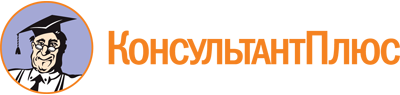 Постановление Правительства Ленинградской области от 20.10.2014 N 474
(ред. от 26.02.2018)
"Об учреждении ежемесячной именной стипендии Губернатора Ленинградской области для студентов-инвалидов, обучающихся в государственных профессиональных образовательных организациях и образовательных организациях высшего образования Ленинградской области, реализующих образовательные программы среднего профессионального образования"Документ предоставлен КонсультантПлюс

www.consultant.ru

Дата сохранения: 09.11.2022
 Список изменяющих документов(в ред. Постановлений Правительства Ленинградской областиот 25.05.2015 N 177, от 19.10.2015 N 395, от 27.06.2016 N 208,от 26.02.2018 N 58)Список изменяющих документов(в ред. Постановлений Правительства Ленинградской областиот 25.05.2015 N 177, от 19.10.2015 N 395)